履　 歴　 書　 　年　　 月　 　日　現在注：黒インク、楷書、算用数字で記入すること。学歴については高等学校卒業より記入すること。自己紹介書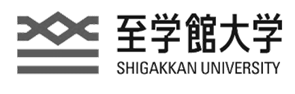 ふりがな性別（任意）性別（任意）氏名生年月日年　　　月　　　日　　生　（満　　歳）年　　　月　　　日　　生　（満　　歳）年　　　月　　　日　　生　（満　　歳）ふりがな携帯電話携帯電話現住所〒〒ふりがなメールアドレスメールアドレス帰省先〒〒年　号年月学　歴　・　職　歴年　号年月資　格　・　免　許志望動機自己ＰＲ長所・短所卒業研究趣味・特技